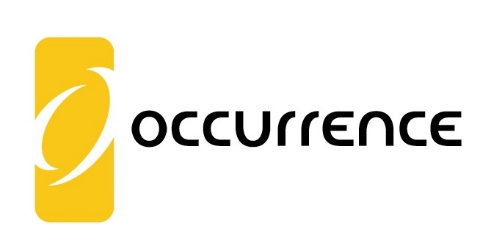 Offre d’emploi chez Occurrence (Paris / télétravail partiel)Etudes en communicationChargé de Missions sénior Evaluation des campagnes et programmes publics (H/F) - CDI Pour accompagner son développement, Occurrence cabinet d’études et conseil en communication recherche un(e) Chargé(e) de Missions sénior.Présentation de la sociétéCréé en 1995, Occurrence est un institut spécialisé dans les études en communication (3.8 M€ de CA, 23 personnes) et qui fait aujourd’hui partie du groupe Ifop. Notre offre se structure en plusieurs pôles : Marque & Transformation, Médias & Influence, Evénementiel, sponsoring & Evaluation des campagnes publiques.Le cœur de notre savoir-faire repose sur l'évaluation des actions de communication et la formulation de recommandations destinées à optimiser leur efficacité.Occurrence est certifié ISO 9001 depuis 2004. Pour en savoir plus sur notre activité : www.occurrence.frPrésentation du pôle d’affectationLe pôle d’accueil travaille sur une double thématique :Evaluation de l’évènementiel (salons, sponsorings, évènementiel interne)Evaluation de campagnes de communication à 360° bénéficiant de fonds publics pour les secteurs de l’agroalimentaire et des institutions publiques européennes. Le pôle est actuellement composé de 5 personnes.Définition du posteLe chargé de mission sénior supervise la production des missions d'études quantitatives où qualitatives où des missions de conseil et encadre les Chargés de Mission (CM) et Assistants Chargés de Mission (ACM). Il met en évidence les objectifs de la mission et ses étapes méthodologiques . Il restitue les bilans des missions d'études ou conseil aux clients.Vous appuyez la Responsable de Pôle et le Directeur de misions dans la gestion et la production d’études internationales portant principalement sur des campagnes de communication dans l’agroalimentaire. Vous intervenez sur les aspects suivants : Plus précisément, le Chargé de Mission sénior réalise et supervise les activités suivantes :Cadrage de missions, conception d’outils méthodologiques, gestion de la relation client, gestion et contrôle des sous-traitants et fournisseurs liés à l’étude.Production des études quantitatives et qualitatives jusqu’à rédaction des rapports d’études avec rédaction des recommandations et présentation des résultats aux clients.Encadrement et formation des CM et ACM dans la préparation des outils, le recueil et le traitement des données. Rédaction de propositions commerciales en concertation avec le Responsable de Pôle et le Directeur de MissionsSuivi des process qualité et identification/sélections de prestataires locaux et internationaux.Veille thématique et sectorielleContribution à la réponse aux appels d’offresProfil Formation en études marketing / communication, en analyse de données / statistiques ou en sciences humainesExpérience d’au moins 3 ans en institut d’études ou chez l’annonceur avec une première expérience dans la relation client.Maîtrise du Pack Office et d’un logiciel de traitement statistique (Modalisa, SPSS, SAS, R,…) et anglais niveau C2 minimum (oral, écrit). Excellente maitrise des techniques d’analyse et d’études quantitatives et qualitatives (capacité à conduire des entretiens, animer des groupes et des ateliers)Rigueur, autonomie, aptitudes rédactionnelles, capacité d’analyse et de synthèse orale et écrite, sens du travail en équipe.Un intérêt pour les sujets liés à l’alimentation et à l’agroalimentaire est un plus.Conditions Statut Cadre – Intéressement Rémunération annuelle à partir de 33k€ Tickets restaurants + abonnement RATP + Mutuelle pris en charge à 50%Début du contrat dès que possible Personne à contacter :CV et lettre de motivation en ANGLAIS  à envoyer à Albane Jacquot et Vincent Delbecque: Albane.jacquot@occurrence.fr / vincent.delbecque@occurrence.frTél. : 01 48 24 69 44 / 01 48 24 69 06